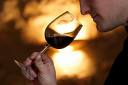 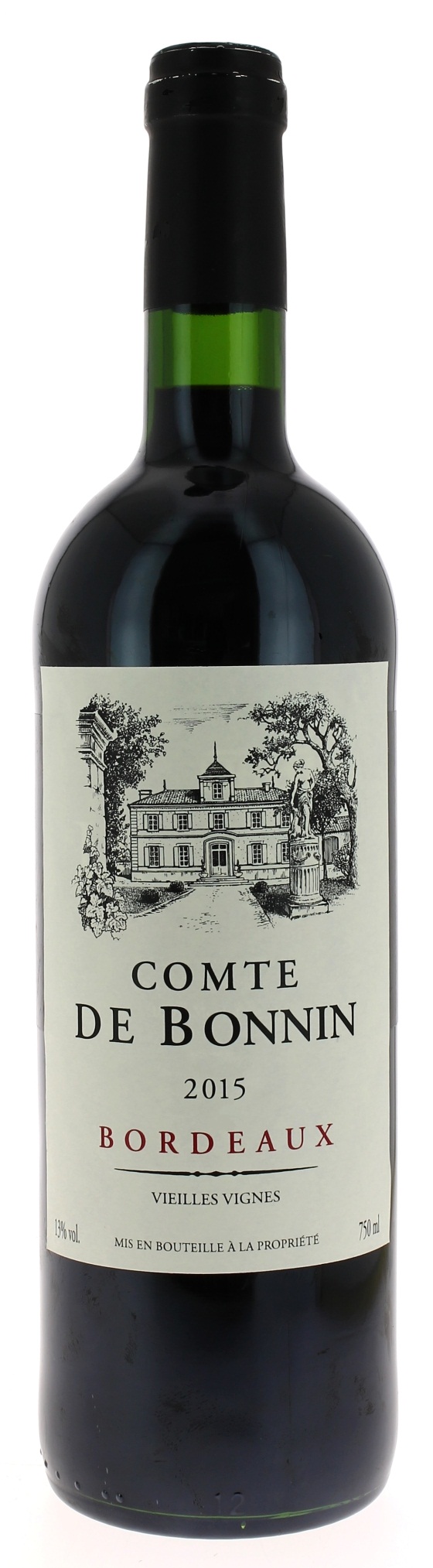 12°5COMTE DE BONNIN 2015AOC BORDEAUXVignerons récoltants.LE VIGNOBLE :Le Comte de Bonnin est une sélection rigoureuse réalisée en collaboration avec des propriétés viticoles. La sélection est faite sur les vignobles, le choix des terroirs et des parcelles de chaque propriété pour vous donner le meilleur de chaque viticulteur.DEGUSTATION & CONSERVATION :Commentaire de dégustation : Vous allez découvrir un vin très friand tout en rondeur aux tannins très soyeux. Sa robe rubis brillante aux couleurs pourpres vous séduira. Dégustation : 		entre 16° et 18°Vieillissement : 	2 à 3 ans.Accords mets vins : 	viandes rouges, fromages.PALLETISATION :Dimensions palette :		1200/800/1700 mmDimension carton :		160/300/235 mmPoids du carton :		10.5 kgBouteilles/carton :		6 bouteilles couchéesCartons/couche : 		12Couches/palette : 		8 + 4 cartonsBouteilles/palette : 		600Gencod Bouteille : 		3 700 678 003 415Gencod carton : 		3 700 678 003 422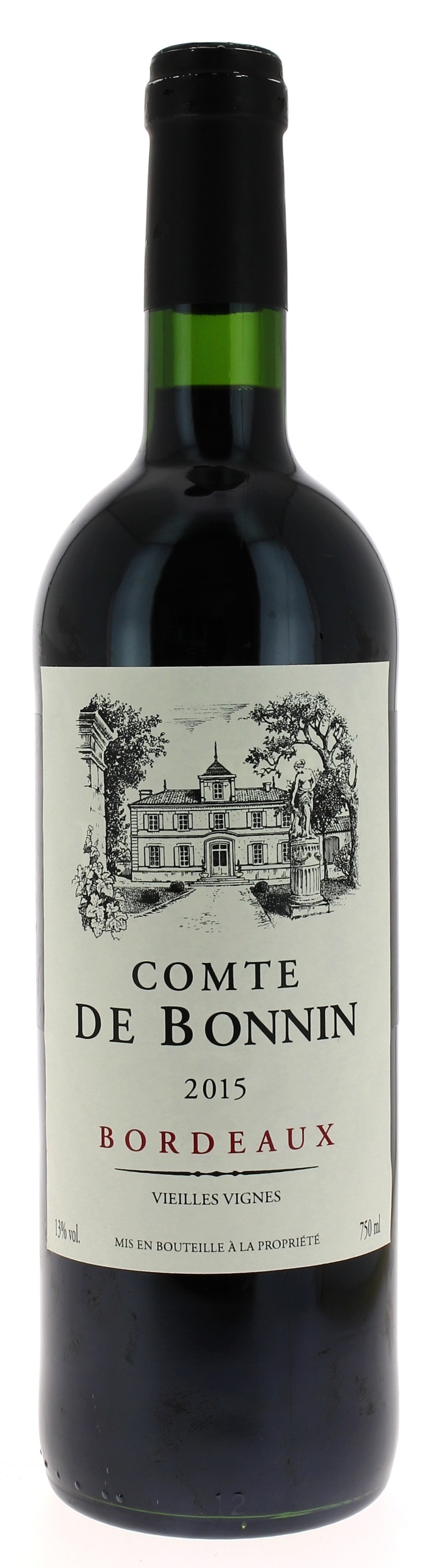 